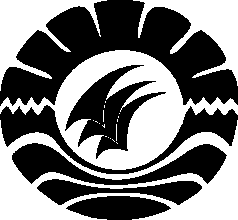 HASIL PENELITIANPENERAPAN   MODEL   PEMBELAJARAN   KOOPERATIF   TIPE NUMBERED HEAD TOGETHER (NHT) UNTUK MENINGKATKAN HASIL BELAJAR MURID PADA MATA PELAJARAN IPS DI KELAS IV SD INPRES BONTOJAI KECAMATAN TAMALANREA  KOTA  MAKASSARISLAMIYAH ARIEFPROGRAM STUDI PENDIDIKAN GURU SEKOLAH DASARFAKULTAS ILMU PENDIDIKANUNIVERSITAS NEGERI MAKASSAR2014